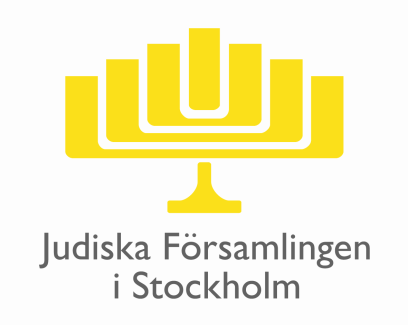 Antagningsregler till Glämsta sommarläger FamiljeveckorAnmälan till familjeveckor sker enligt de rutiner som vi årligen utannonserar. För giltig anmälan ska anmälningsavgiften vara inbetald till judiska församlingens Bankgiro 806-9486 senast angivet datum.Vad gäller prissättning och prioritetsordning för vistelse på familjeveckan gäller de/n anmälda förälders-/föräldrars medlemsstatus vid anmälningstillfället. Platser fördelas enligt följande prioriteringsordning:Minst en förälder är medlem i judisk församling i SverigeFöräldrar som är medlemmar i judisk församling i Sverige men boende utomlandsFöräldrar som inte är medlemmar i judisk församling (avser familj där förälder kan vara medlemmar i judisk församling i Sverige men ej är det)Vid överbeläggning efter fördelning enligt ovan, sker tilldelning av plats genomlottningFamiljer som ej blir antaget ett år, har förtur nästkommande år.Medlem som häftar i skuld för obetalda medlemsavgifter eller häftar i skuld förobetalda Glämstaavgifter vid anmälningstidens slut, behandlas i detta avseende som icke medlem.Förtur och avvikelser från ovan nämnda regler kan endast beviljas av ansvarig för Glämsta i samråd med Generalsekreteraren eller Verksamhetschefen efter framställan församlingens kuratorer.2017 togs ett beslut om att göra om subventionerna gällande pris. Sedan dess gäller att man erhåller 50% rabatt per förälder som är medlem/associerad medlem (barn erhåller 25% rabatt per förälder som är medlem/associerad medlem) i någon av de judiska församlingarna i Sverige (Stockholm, Göteborg, Malmö eller Nordvästra Skåne)Beslut om ändringar taget 2021-11-05 av LaTa (Verksamhetschef) samt HaHa (Generalsekreterare)